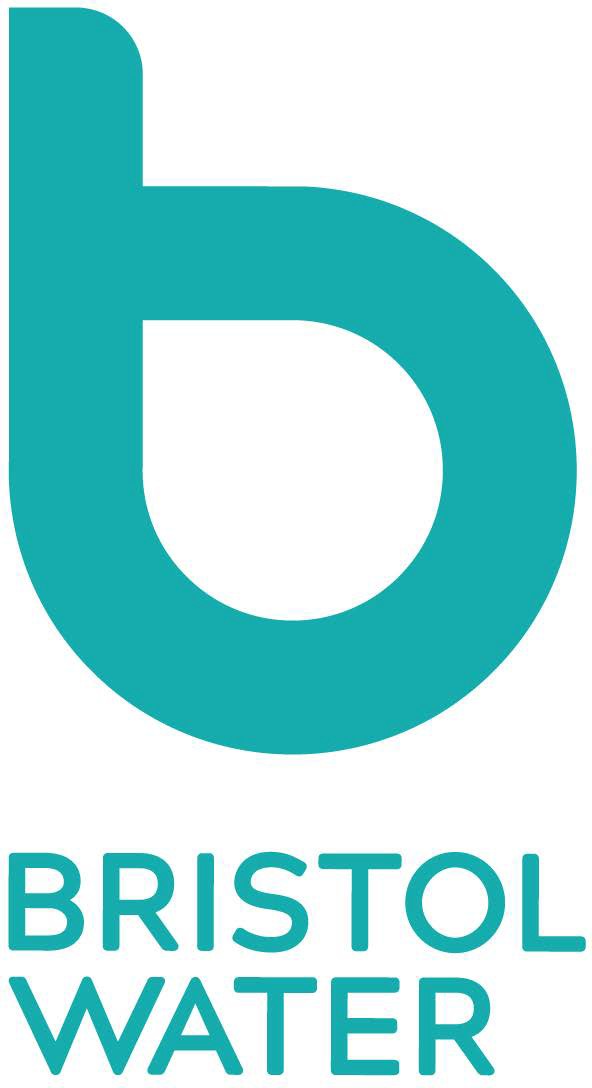 SL-N1: Notification of Commencement of Mainlaying Form v7 14/01/18	p1 of 1SL-N1 Notification of Commencement of MainlayingSL-N1 Notification of Commencement of MainlayingSL-N1 Notification of Commencement of MainlayingSL-N1 Notification of Commencement of MainlayingSL-N1 Notification of Commencement of MainlayingSL-N1 Notification of Commencement of MainlayingSL-N1 Notification of Commencement of MainlayingPlease return this form to NetworkSiteAgents@bristolwater.co.uk. Notification must be provided 21 days in advance of the intended start date.Please return this form to NetworkSiteAgents@bristolwater.co.uk. Notification must be provided 21 days in advance of the intended start date.Please return this form to NetworkSiteAgents@bristolwater.co.uk. Notification must be provided 21 days in advance of the intended start date.Please return this form to NetworkSiteAgents@bristolwater.co.uk. Notification must be provided 21 days in advance of the intended start date.Please return this form to NetworkSiteAgents@bristolwater.co.uk. Notification must be provided 21 days in advance of the intended start date.Please return this form to NetworkSiteAgents@bristolwater.co.uk. Notification must be provided 21 days in advance of the intended start date.Please return this form to NetworkSiteAgents@bristolwater.co.uk. Notification must be provided 21 days in advance of the intended start date.Please return this form to NetworkSiteAgents@bristolwater.co.uk. Notification must be provided 21 days in advance of the intended start date.Please return this form to NetworkSiteAgents@bristolwater.co.uk. Notification must be provided 21 days in advance of the intended start date.1. Scheme Details1. Scheme Details1. Scheme Details1. Scheme Details1. Scheme Details1. Scheme Details1. Scheme Details1. Scheme Details1. Scheme DetailsSite Name:Developer:SLP:Bristol Water Application Number (eg MLA 1234567):Bristol Water Application Number (eg MLA 1234567):Bristol Water Application Number (eg MLA 1234567):Bristol Water Application Number (eg MLA 1234567):Bristol Water Application Number (eg MLA 1234567):Bristol Water Application Number (eg MLA 1234567):SLP’s Office ContactName:Name:Name:Name:Name:Name:Name:Telephone Number:Telephone Number:Telephone Number:Telephone Number:Telephone Number:Telephone Number:Telephone Number:Email:Email:Email:Email:Email:Email:Email:SLP’s Site ContactSLP’s Site ContactSLP’s Site ContactSLP’s Site ContactSLP’s Site ContactSLP’s Site ContactSLP’s Site ContactName:Name:Name:Name:Name:Name:Name:Telephone Number:Telephone Number:Telephone Number:Telephone Number:Telephone Number:Telephone Number:Telephone Number:Email:Email:Email:Email:Email:Email:Email:Developer’s Site ManagerDeveloper’s Site ManagerDeveloper’s Site ManagerDeveloper’s Site ManagerDeveloper’s Site ManagerDeveloper’s Site ManagerDeveloper’s Site ManagerName:Name:Name:Name:Name:Name:Name:Telephone Number:Telephone Number:Telephone Number:Telephone Number:Telephone Number:Telephone Number:Telephone Number:Email:Email:Email:Email:Email:Email:Email:2. Commencement Date2. Commencement Date2. Commencement Date2. Commencement Date2. Commencement Date2. Commencement Date2. Commencement Date2. Commencement Date2. Commencement DateWhen do you propose to start installing mains on this site?When do you propose to start installing mains on this site?DDMMYY3. Pre-start Meeting3. Pre-start Meeting3. Pre-start Meeting3. Pre-start Meeting3. Pre-start Meeting3. Pre-start Meeting3. Pre-start Meeting3. Pre-start Meeting3. Pre-start MeetingA pre-start meeting must take place between one of Bristol Water’s Network Site Agents, the SLP, the developer and preferably also the developer’s ground worker before mainlaying works can commence. Email meeting requests to NetworkSiteAgents@bristolwater.co.uk.Please tick, as appropriate.A pre-start meeting must take place between one of Bristol Water’s Network Site Agents, the SLP, the developer and preferably also the developer’s ground worker before mainlaying works can commence. Email meeting requests to NetworkSiteAgents@bristolwater.co.uk.Please tick, as appropriate.A pre-start meeting must take place between one of Bristol Water’s Network Site Agents, the SLP, the developer and preferably also the developer’s ground worker before mainlaying works can commence. Email meeting requests to NetworkSiteAgents@bristolwater.co.uk.Please tick, as appropriate.A pre-start meeting must take place between one of Bristol Water’s Network Site Agents, the SLP, the developer and preferably also the developer’s ground worker before mainlaying works can commence. Email meeting requests to NetworkSiteAgents@bristolwater.co.uk.Please tick, as appropriate.A pre-start meeting must take place between one of Bristol Water’s Network Site Agents, the SLP, the developer and preferably also the developer’s ground worker before mainlaying works can commence. Email meeting requests to NetworkSiteAgents@bristolwater.co.uk.Please tick, as appropriate.A pre-start meeting must take place between one of Bristol Water’s Network Site Agents, the SLP, the developer and preferably also the developer’s ground worker before mainlaying works can commence. Email meeting requests to NetworkSiteAgents@bristolwater.co.uk.Please tick, as appropriate.A pre-start meeting must take place between one of Bristol Water’s Network Site Agents, the SLP, the developer and preferably also the developer’s ground worker before mainlaying works can commence. Email meeting requests to NetworkSiteAgents@bristolwater.co.uk.Please tick, as appropriate.A pre-start meeting must take place between one of Bristol Water’s Network Site Agents, the SLP, the developer and preferably also the developer’s ground worker before mainlaying works can commence. Email meeting requests to NetworkSiteAgents@bristolwater.co.uk.Please tick, as appropriate.A pre-start meeting must take place between one of Bristol Water’s Network Site Agents, the SLP, the developer and preferably also the developer’s ground worker before mainlaying works can commence. Email meeting requests to NetworkSiteAgents@bristolwater.co.uk.Please tick, as appropriate.A meeting has already taken placeA meeting has already taken placeA meeting has already taken placeA meeting has already taken placeA meeting has already taken placeA date for the meeting has been agreed with the relevant Network Site AgentA date for the meeting has been agreed with the relevant Network Site AgentA date for the meeting has been agreed with the relevant Network Site AgentA date for the meeting has been agreed with the relevant Network Site AgentA date for the meeting has been agreed with the relevant Network Site AgentThe meeting has still to be arrangedThe meeting has still to be arrangedThe meeting has still to be arrangedThe meeting has still to be arrangedThe meeting has still to be arranged